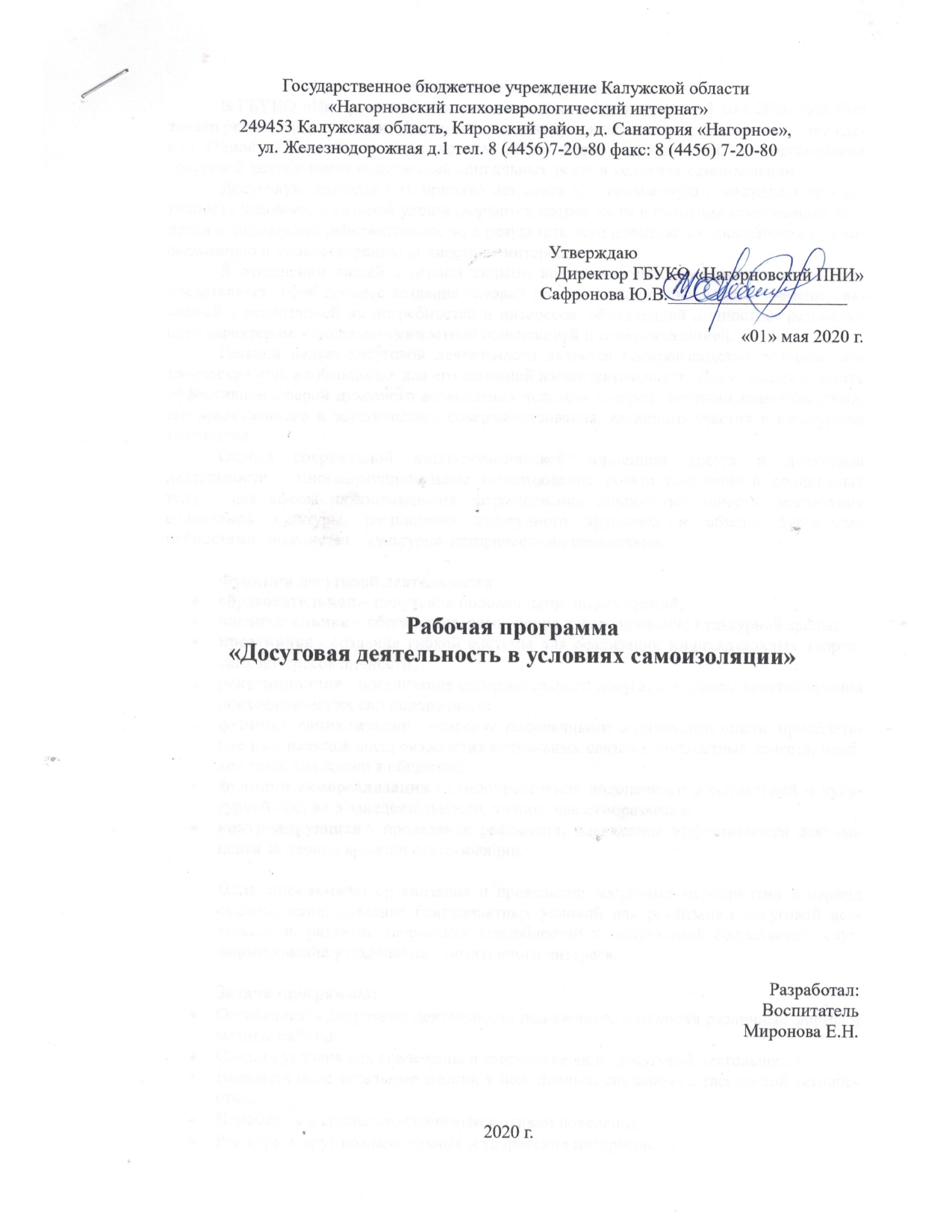 Актуальность программы:В ГБУКО «Нагорновский психоневрологический интернат» с 1 мая 2020 года был введен режим самоизоляции. Пандемия коронавируса внесла изменения в жизнь учреждения. Одной из важнейших задач, которая встала перед сотрудниками, -это организация досуговой деятельности получателей социальных услуг в условиях самоизоляции.Досуговую деятельность принято понимать как осознанную и направленную активность человека, в которой удовлетворяются потребности в познании собственной личности и социальной действительности, в результате чего повышается способность к самовыражению и удовлетворению личностных интересов.В отношении людей с ограниченными возможностями, досуговая деятельность, представляет собой процесс создания условий для организации свободного времени, связанный с реализацией их потребностей и интересов, обладающий личностно- развивающим характером, социально-ценностной ориентацией и самореализацией.Главной целью досуговой деятельности является воспроизводство человека, его творческих сил, необходимых для его основной жизнедеятельности. Досуг может служить эффективной сферой духовного возвышения человека с ограниченными возможностями, его нравственного и эстетического совершенствования, активного участия в культурном творчестве.Основа современной культурологической концепции досуга и досуговой деятельности - многофункциональное использование досуга получателей социальных услуг  как сферы их образования, формирования личностных качеств, воспитания социальной культуры, расширения культурного кругозора и обмена духовными ценностями, знакомства с культурно-историческими ценностями.Функции досуговой деятельности:образовательная – получение подопечными  новых знаний;воспитательная – обогащение, расширение и формирование культурной среды;креативная - создание гибкой системы для реализации индивидуальных творческих интересов личности;рекреационная - организация содержательного досуга, как сферы восстановления психофизических сил подопечного;функция социализации - освоение подопечными социального опыта, приобретение ими навыков воспроизводства социальных связей и личностных качеств, необходимых для жизни в обществе;функция самореализации - самоопределение подопечного в социальной и культурной сферах жизнедеятельности, личностное саморазвитие;контролирующая – проведение рефлексии, оценивание эффективности деятельности за период времени самоизоляции.Цель программы: организация и проведение досуговых мероприятий в период самоизоляции, создание благоприятных условий для реализации досуговой деятельности, развитие творческих способностей у получателей социальных услуг, формирование у подопечных позитивного интереса.Задачи программы:Организовать досуговую деятельность подопечных, используя различные формы и методы работы;Создать условия для вовлечения в творческие виды досуговой деятельности;Вызывать положительные эмоции у подопечных, связанные с творческой активностью;Приобщать к социально-значимым мотивам поведения;Расширять круг познавательных и творческих интересов;Воспитание здорового образа жизни, формирование экологической культуры;Развивать коммуникативные умения и навыки сотрудничества;Рост качества проводимых мероприятий;Активизация психического и физического состояния через продуктивные виды досуговой деятельности.Направление деятельности программы:Организация и проведение культурно-досуговых мероприятий: концертов, литературных гостиных, виртуальных экскурсий, кружков, выставок, тематических мероприятий, акций, мастер-классов и т.д.Участники программы: получатели социальных услуг и сотрудники ГБУКО «Нагорновский ПНИ».Формы работы: индивидуальная, групповая.Срок реализации рабочей программы: на период самоизоляции.Ответственные за исполнение: воспитатели, культорганизатор.Ожидаемые результаты:Формирование мотивации к активной познавательной и творческой деятельности;Развитие творческих и художественных способностей;Развитие самостоятельности, организованности;Повышение уровня коммуникативных навыков и культуры общения (коммуникативный потенциал);Анализ и объективная оценка результатов собственного труда, поиск возможностей и способов их улучшения;Повышение качества жизни получателей социальных услуг;Расширение круга общения подопечных учреждения.Содержание планируемой  рабочей программыПланируемые участия получателей социальных услуг в областных и Всероссийских творческих  конкурсах:1. Участие в Областном конкурсе для детей и молодежи «Страна талантов».2. Участие во Всероссийском творческом конкурсе «Промыслы родного края».3. Участие в конкурсе по обмену практическим опытом по декоративно- прикладному творчеству для немобильных и маломобильных проживающих.4. Участие в мероприятии «Пять простых правил, чтобы не иметь проблем с долгами» (организатор БАНК РОССИИ).5. Участие во Всероссийском творческом конкурсе «Осенняя пора-очей очарование».6. Участие в Международном конкурсе творческих работ «Здравствуй, осень золотая!».НаименованиеорганизацийНаименованиемероприятияСроки проведения мероприятияМежвузовский добровольческий центр «Близкие люди» при Московской епархиальной Комиссии в партнерстве с Фондом Андрея Первозванного и независимой добровольческой инициативой «Терапевчие».видеобщения онлайн (совместные мини-концерты, прослушивания песен)майиюньиюльавгустсентябрьоктябрьноябрьдекабрьБлаготворительный Фонд «Старость в радость»онлайн конференции;онлайн мастер-классы по оригами;онлайн  концерты домов- интернатов;онлайн турниры  по шахматам;творческие онлайн встречи с известными исполнителями, актерами;онлайн экскурсии по историческим музеям, городам;установочная онлайн встреча по «Частушечному батлу»;онлайн концерт инклюзивной группы перкуссианистов;онлайн музыкальные спектакли;онлайн концерты, посвященные знаменательным датам;онлайн мастер-класс по битбоксу;онлайн мастер-класс по пластилинографии;онлайн игры;онлайн мастер-класс по правополушарному рисованию;онлайн мастер-класс по арт-терапии;онлайн занятие по танцевально-двигательной терапии;онлайн мастер-класс по рисованию мятой бумагой;онлайн мастер-класс по рисованию карандашами;музыкальные онлайн спектакли;новогодние онлайн встречи.майиюньиюльавгустсентябрьоктябрьноябрьдекабрьДК «Юбилейный»видео концерт к Дню пожилого человека;видео концерт к Международному дню инвалида;патриотические видео концерты;видео концерт, посвященный образованию Калужской области.майиюньиюльавгустсентябрьоктябрьноябрьдекабрьМКУ «Централизованная библиотечная система»акция и видеообращение библиотекаря.майиюньиюльавгустсентябрьоктябрьноябрьдекабрьГБУКО «Нагорновский ПНИ»торжественное мероприятие, посвященное 1 мая;День рождения, только раз в году;акция «Украсим мир цветами!»;клумба-композиция «Звезда славы»;участие в акции «Окна Победы»;акция «Георгиевская ленточка»;праздничное мероприятие «Поем вместе песни Победы!», посвященное 75-летию Великой Победы;пикник на территории учреждения;концерт «Прощай весна, здравствуй Лето!».майГБУКО «Нагорновский ПНИ»акция «Рисунок детства»;праздник Святой Троицы и Русской березы;праздничное мероприятие, посвященное Дню России;футбольный матч;спортивно-развлекательное мероприятие «Мы за ЗОЖ»;торжественное мероприятие, посвященное Дню социального работника;акция «Свеча Памяти»;День молодежи;театрализовано-развлекательное мероприятие «Танцы народов мира».июньпраздничное мероприятие, посвященное Дню семьи, любви, верности;товарищеский матч по волейболу;фотосессия «Мультяшки»;развлекательное мероприятие «Праздник Нептуна».июльчас веселых развлечений с пусканием мыльных пузырей;концерт «Хиты 80-х»;веселые старты «Веселая спортландия»;Яблочный спас;концерт «День государственного флага РФ»;конкурс «Мистер года 2020»;спортивная эстафета, посвященная Дню города Кирова;веселая игра «Комический волейбол».августакция «Подари улыбку!»;концерт «Хорошее настроение»;концерт «Мелодии осени»;конкурс «Славная парочка».сентябрьконцерт «Года не беда, коль душа молода!»;развлекательное мероприятие «Веселый Хэллоуин».октябрьакция «Мы едины»;фотосессия «Срок годности плохого настроения истек»;мини-концерт «Дорогою добра»;акция «Мы против курения»;акция «Мы вместе, мы сила!».ноябрькукольный спектакль;конкурс «Самое новогоднее окно»;творческая мастерская Деда Мороза;концерт «Волшебный праздник- Новый Год!»;новогодняя фотосессия;новогодние подарки от Деда Мороза.декабрь